								Toruń, 23 listopada 2023 roku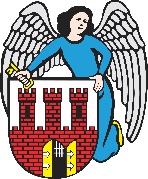    Radny Miasta Torunia        Piotr Lenkiewicz								Sz. Pan								Michał Zaleski								Prezydent Miasta ToruniaZAPYTANIAPowołując się na § 18 Statutu Rady Miasta Torunia w nawiązaniu do § 36 ust. 3 Regulaminu Rady Miasta Torunia zwracam się do Pana Prezydenta z zapytaniami:- jakie barwy oświetlenia (ciepła, naturalna) miejskiego stosowane są na terenie Gminy Miasta Toruń (czy jest podział na rodzaje barw w zależności od dzielnicy)- co jest wyznacznikiem wyboru danej barwy- czy możliwa jest sektorowa (dzielnice) zmiana barwy oświetlenia- czy planowana jest wymiana lamp oświetlających ulice i przejścia dla pieszych na energooszczędne ledowe w najbliższym czasie na terenie osiedla Rubinkowo I i II ?- jeśli tak , to na jakich ulicach i w jakiej ilości							/-/ Piotr Lenkiewicz							Radny Miasta Torunia